                         Projektový den 7. 11. 2018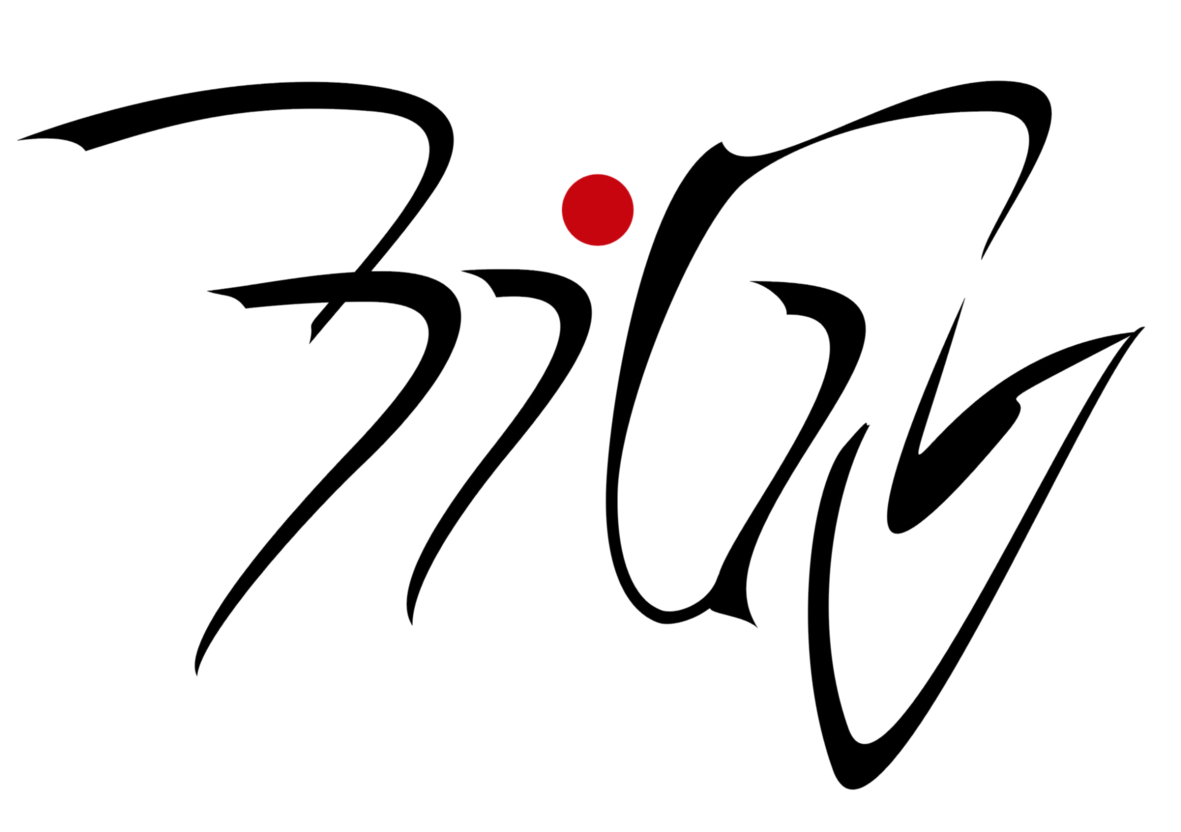 ________________________________________________________________FYZIKASluneční vařičeV rámci tohoto projektu si zkusíte ve skupinách vyrobit sluneční (solární) vařič, tedy zařízení, které umí uvařit jídlo jen s využitím slunečního záření. V našich podmínkách se to jeví jen jako zajímavost vhodná možná někam na zahradu pro zpestření odpoledne nebo na tábor. V některých rozvojových zemích jsou ale sluneční vařiče velice užitečným a stále více využívaným pomocníkem. Základním materiálem bude hliníková fólie, kterou vhodně vytvarujete a upevníte do nějaké konstrukce vyrobené z běžných předmětů. Tudíž byste měli mít aspoň trochu manuální zručnosti a trpělivosti. Neobejde se to ovšem ani bez teorie, takže si zopakujete a případně doplníte také něco z fyziky. V listopadu už nebude vhodné počasí, abyste si mohli vyrobené vařiče i otestovat a něco si v nich uvařit. Provedeme proto pouze krátkou simulaci vaření a doopravdy si to zájemci budou moci vyzkoušet na jaře. Přihlášení žáci si přinesou nůžky, lepidlo, rýsovací potřeby, malý černý hrnec s pokličkou, krabice a větší množství novin.	Vedoucí projektu: Mgr. Martin Jacko